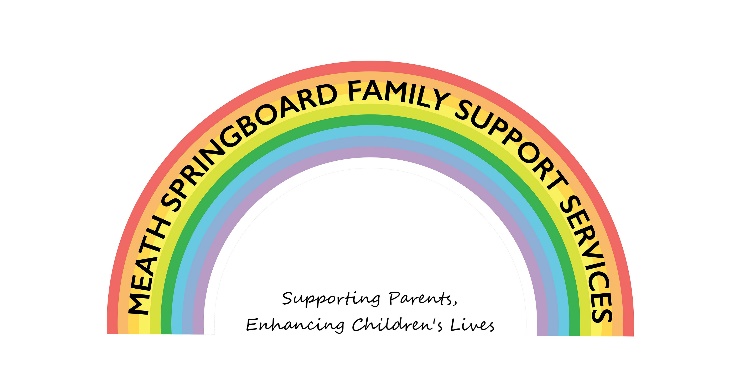 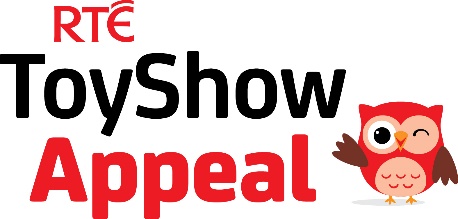 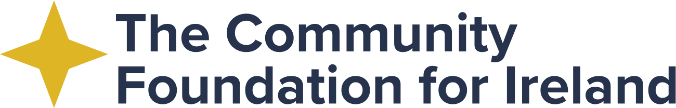 Covid Response to Children with Additional NeedsFunded by The Toy Show AppealParental Consent Form for Play Therapy and CounsellingNames of  Both Parents/Guardian: 			_____________________________Address of Both Parenta/Guardian: 			_____________________________							_____________________________							_____________________________							_____________________________Contact Number of both Parents/Guardian:		_____________________________Name of Child(ren) to avail of service:		_____________________________We ______________________________________________ (Parents/Guardian) of ___________________________ (child’s name), give consent for the child named to attend Play Therapy/Counselling.Signatures of Both Parents/Guardian:___________________________________		_________________________________